СОВЕТ НАРОДНЫХ ДЕПУТАТОВВЕРХНЕМАМОНСКОГО СЕЛЬСКОГО ПОСЕЛЕНИЯВЕРХНЕМАМОНСКОГО МУНИЦИПАЛЬНОГО РАЙОНАВОРОНЕЖСКОЙ ОБЛАСТИРЕШЕНИЕот 31 января 2023 г. № 1------------------------------------------с. Верхний МамонОб отчете главы Верхнемамонского сельского поселения Верхнемамонского муниципального района Воронежской области перед депутатами Совета народных депутатов поселения о проделанной работе в 2022 году и перспективах развития на 2023 год.В соответствии с частью 11.1 статьи 35, частью 6.1 статьи 37 Федерального закона от 06.10.2003 № 131-ФЗ «Об общих принципах организации местного самоуправления в Российской Федерации», пунктом 7 части 2 статьи 27 Устава Верхнемамонского сельского поселения Верхнемамонского муниципального района Воронежской области, заслушав отчет главы Верхнемамонского сельского поселения Верхнемамонского муниципального района Воронежской областиСовет народных депутатов Верхнемамонского сельского поселенияРЕШИЛ:           1. Утвердить отчет главы Верхнемамонского сельского поселения Верхнемамонского муниципального района Воронежской области перед депутатами Совета народных депутатов поселения о проделанной работе в 2022 году и перспективах развития на 2023 год (Приложение №1), признать работу главы Верхнемамонскго сельского поселения и администрации Верхнемамонского сельского поселения удовлетворительной.  2. Опубликовать настоящее решение в официальном периодическом печатном издании «Информационный бюллетень Верхнемамонского сельского поселения Верхнемамонского муниципального района Воронежской области».3. Настоящее решение вступает в силу со дня его официального опубликования.Глава Верхнемамонского сельского поселения						     О.А. МихайлусовПриложение к решению № 1 от 31.01.2023 г.Отчет  главы Верхнемамонского сельского поселенияо результатах своей деятельности и деятельности администрации Верхнемамонского сельского поселения Верхнемамонского муниципального района Воронежской области за 2023 годОтчет подготовлен в соответствии с порядком подготовки ежегодного отчета главы Верхнемамонского сельского поселения о результатах своей деятельности, утвержденный постановлением администрации сельского поселения от 30.12.2015г. №343 и в соответствии с положениями Федерального закона от 28.06.2014  № 172-ФЗ «О стратегическом планировании в Российской Федерации». Социально – демографическая ситуацияТерритория Верхнемамонского сельского поселения 22412,6 га. В состав поселения входит село Верхний Мамон численностью 7390 человек и хутор Красноярский. В 2022 году по данным территориального отделения ЗАГС родилось  32 младенца, что меньше показателя 2021 года на 4 младенца. Число умерших в 2022 году составило 108 человек, что меньше показателя 2021 года (на 17 человек). На территории Верхнемамонского сельского поселения проживают: ветераны труда – 363 человека, инвалиды общего заболевания – 752 человека, из них: I гр. – 42 чел., II гр. – 370 чел., III гр. – 323 чел., детей-инвалидов – 17 чел.; ветераны и приравненные к ним – 5 человек, семьи – получатели детских выплат – 253, в них 401 ребенок.Средняя численность работающих с учетом субъектов малого и среднего бизнеса составила 3807 человек, из них 18 процентов экономически активного населения работает вахтовым методом в Москве и других городах России.Одной из важнейших функций администрации Верхнемамонского сельского поселения является работа с обращениями граждан. Работа с письменными и устными обращениями граждан направлена на защиту прав и законных интересов граждан, гарантированных Конституцией Российской Федерации.В администрации созданы все условия, обеспечивающие доступность для граждан в плане их обращений к главе сельского поселения и другим сотрудникам. За 2022 год в администрацию Верхнемамонского сельского поселения  поступило 55 обращений, по сравнению с 2021 годом число их уменьшилось (в 2021 году – 80 обращений). Характер обращений граждан остается практически неизменным, это:- благоустройство (11 обращений);- ремонт, отсыпка уличных дорог (8 обращений);- социальные вопросы (5 обращений);- земельные вопросы (14 обращений).-вопросы ЖКХ (11 обращений);- юридические вопросы (1 обращение).Все  обращения были рассмотрены, заявителям даны необходимые разъяснения. Некоторые вопросы удается решить быстро, некоторые требуют времени, привлечения специалистов из других служб района и области.В необходимых случаях с заявителем состоялись беседы при личной встрече на устном приеме граждан или с выездом на место.Администрация Верхнемамонского сельского поселения принимает все меры по удовлетворению нужд и потребностей населения. Ни один вопрос  не остается без внимания и рассмотрения.БюджетРеализация всех полномочий поселения и его социально-экономическое развитие в полной мере зависит от обеспеченности финансами. Бюджет  Верхнемамонского сельского поселения сформирован в соответствии со статьей 14 Федерального Закона Российской Федерации от 06.10.2003 года №131-ФЗ «Об общих принципах организации местного самоуправления в Российской Федерации», Бюджетным Кодексом Российской Федерации и Уставом Верхнемамонского сельского поселения. Формирование бюджета наиболее важный и сложный вопрос в рамках реализации полномочий. Бюджет Верхнемамонского сельского поселения на 2022 год и плановый период 2023 и 2024 годов был сформирован в установленные законодательством сроки и утвержден решением сессии от 23.12.2021 г. № 46.Бюджет поселения за 2022 год по доходам составил 61 214,1 тыс. руб. (2021 г. – 65 618,4 тыс. руб., -6,7%), по расходам 62 082,7 тыс. руб. (2021 г. – 67 900,1 тыс. руб., -8,6%).Собственные доходы -  19 002,6 тыс. руб. (2021 – 21 175,5, -10,3%)в том числе:- налог на доходы физических лиц – 1 916,1 тыс. руб. – 10,3% (2021 – 1 748,2 т.р, +9,6%)- единый сельскохозяйственный налог – 1 434,8 тыс. руб. – 7,6% (2021 – 4 580,2 т.р, -68,7%)- налог  на имущество физических лиц – 1 710,0 тыс.руб.–9,0% (2021 – 1 534,2  т.р, +11,5%)- земельный налог – 12 037,2 тыс.руб. – 63,4% (2021 –11 555,6 т.р, +4,2%), из них земельный налог с юридических лиц 8 246,1 тыс. руб., с физических лиц 3 791,1 тыс. руб.;- доходы от  аренды земли– 106,5 тыс.руб. – 0,6% (2021 – 75,4 т.р, +41,3%)- доходы от аренды муниципального имущества  – 1 237,7 тыс.руб. – 6,5% (2021 – 1 008,8 т.р, +22,7%)- доходы от продажи имущества – 241,8 тыс.руб. – 1,3% (2021 – 359,2, -32,7%)- доходы от продажи земельных участков – 0,0 тыс. руб. (2021 – 217,3 т.р).- штрафы – 2,0 тыс.руб. – 0% (2021 – 5,0т.р, -60%) (в связи с мораторием на штрафы);- платные услуги – 0,0 тыс.руб. (2021 – 4,5 тыс.руб., -100%, в связи с ремонтом здания)- прочие неналоговые доходы – 316,6 тыс.руб. 2% (2021 – 87,1 т.р, +263,5%). Безвозмездные поступления из бюджетов другого уровня (районного, областного, федерального) –  42 211,5 тыс. руб. (2021 – 44 442,9т.р, -5,0%) , в том числе из федерального бюджета – 3 187,6 тыс.руб., из областного – 33 411,0 тыс.руб., из районного – 3 127,4 тыс. руб.), прочие безвозмездные поступления 293,0 тыс.руб.В общем объеме доходов на долю налоговых и неналоговых доходов приходится 31,1% (в прошлом году 32,3%),безвозмездные поступления от общей суммы доходов составили 68,9% (в прошлом году 67,7%).С переходом на  программное бюджетирование и в  соответствии со ст.179 Бюджетного Кодекса РФ в сельском поселении утверждено 4 муниципальные     программы: «Управление финансами и муниципальным имуществом», «Инфраструктура», «Социальная сфера», «Формирование  современной  городской  среды на территории Верхнемамонского сельского  поселения   на 2018-2024 годы». При плане 62 082,7 тысяч рублей  расходы на реализацию программ фактически составили 62 082,7 тысяч рублей или 100 %. Это значит, что все расходы бюджета осуществлялись только в рамках программных мероприятий.Кроме муниципальных  программ сельское поселение участвовало  в 2022 году в государственных программах  Воронежской области :•	Государственная программа Воронежской области «Энергоэффективность и развитие энергетики», подпрограмма «Повышение энергетической эффективности экономики Воронежской области и сокращение энергетических издержек в бюджетном секторе» получена субсидия на уличное освещение в сумме 900,0 тыс.руб., в 2021 г. – 640,0 тыс. руб. ( +40,6%);•	Государственная программа Воронежской области "Развитие транспортной системы", подпрограмма "Развитие дорожного хозяйства Воронежской области",  основное мероприятие "Развитие сети автомобильных дорог общего пользования". В рамках данной программы получена субсидия на ремонт автомобильных дорог общего пользования местного значения в сумме 26 026,2 тыс.руб., в 2021 г. – 21 983,4 тыс. руб. (+18,4%);•	Государственная программа Воронежской области "Формирование современной городской среды Воронежской области", подпрограмма "Формирование современной городской среды Воронежской области", основное мероприятие "Реализация программ формирования современной городской среды (в целях достижения значений дополнительного результата)". В рамках данной программы был заключен двухлетний муниципальный контракт на благоустройство парка «Старая переправа». В 2022 году субсидия на благоустройство парка составила 3 781,9 тыс.рублей.•	Государственная программа Воронежской области «Управление государственными финансами, создание условий для эффективного и ответственного управления муниципальными финансами, повышение устойчивости бюджетов муниципальных образований Воронежской области», подпрограмма «Управление государственными финансами», основное мероприятие «Управление резервным фондом правительства Воронежской области и иными средствами на исполнение расходных обязательств Воронежской области». В рамках данной программы депутатами Воронежской области Зубковым А.Н., Коноваловым И.А. и Рогатневым А.И. были выделены средства в сумме 2 162,0 тыс.руб для МКУ «Центр народного творчества Верхнемамонского сельского поселения.. Был произведен ремонт помещений, лестничного марша, системы отопления в здании сельского дома культуры, а так же приобретены ноутбук, ринг, спортивный инвентарь, мебель для сельского дома культуры.•	Государственная программа Воронежской области «Содействие развитию муниципальных образований и местного самоуправления», подпрограмма «Реализация государственной политики в сфере социально-экономического развития муниципальных образований», основное мероприятие «Проведение мониторинга и оценки эффективности развития муниципальных образований». В рамках данной программы за достижение наилучших показателей эффективности наш район получил 5,0 млн рублей, из которых были выделены денежные средства сумме 2 397,2 тыс.руб. на ремонт помещений в здании СДК. Был отремонтирован спортзал, помещение библиотеки переоборудовано в концертный зал. Так же в рамках данной программы, основное мероприятие «Повышение эффективности деятельности органов местного самоуправления», были получены межбюджетные трансферты в сумме 718,8 тыс.руб. на приобретение и установку вывесок «Населенный пункт воинской доблести».•	Государственная программа Воронежской области «Развитие физической культуры и спорта», подпрограмма «Развитие физической культуры и массового спорта», основное мероприятие «Совершенствование мероприятий по развитию физической культуры и массового спорта в Воронежской области». В рамках данной программы получена субсидия из областного бюджета на реализацию мероприятий по созданию условий для развития физической культуры и массового спорта в сумме 200,0 тыс.руб. на содержание специалиста по спорту. Участие в государственных программах помогло привлечь в бюджет поселения 36 186,1 тыс.рублей. (2021 – 37 748,7 тыс.руб, -4,1%)Расходная часть бюджета в 2021 году составила 62 082,7 тыс.рублей (2021 – 67 900,1 т.р, -8,6% к прошлому году), из них по разделам:- общегосударственные вопросы 8 944,8 тыс.рублей или 14,4%, в 2021 г. – 8 268,8 (+8,2%);- мобилизационная и вневоинская подготовка 247,6 тыс. рублей или 0,4%, в 2021 г. – 226,5 тыс.руб. (+ 9,3%)- национальная безопасность и правоохранительная деятельность 341,2 тыс.рублей или 0,6%, в 2021 – 1039,7 (- 67,2%)- национальная экономика 28 763,4 тыс.рублей или 46,3%, в том числе дорожное хозяйство 28 581,9 тыс.рублей или 46%, в 2021 году 24 739,9 тыс.руб. (+16,3%)- жилищно – коммунальное хозяйство 16 003,6 тыс.рублей или 25,8%, в 2021  году 29 908,9 тыс.рублей (-46,5%) в том числе:жилищное хозяйство 37,4 тыс. рублейблагоустройство 15 533,7 тыс. рублейдругие вопросы в области жилищно–коммунального хозяйства 432,5 тыс. рублей или 0,6%, в 2021 году 3402,3 (-686,6%)- культура 7 151,8 тыс. рублей или 11,5%, в 2021 году 3 029,0 тыс.руб. (+136,1%)- социальная политика 366,3 тыс. рублей или 0,6%, в 2021 году 407,7 тыс.рублей (- физическая культура и спорт 264,0 тыс. рублей или 0,4%, в 2021 году 279,6 тыс.рублей (-5,6%)Структура расходов свидетельствует о том, что наиболее значимыми расходами за 2022 год, как и в предыдущие годы, являлись расходы на жилищно-коммунальное и дорожное хозяйство. Одним из главных приоритетов деятельности органов местного самоуправления является создание максимально комфортных условий для проживания населенияНа 2023 год принят бюджет поселения по доходам в сумме 42 755,0 т.р (2022 – 61214,1 т.р., -30,2%), в том числе собственные доходы – 18 469,0 тыс.рублей (43,2% от общего объёма, 2022 год – 19 002,6, -2,8%, снижение связано с уменьшением доходов от земельного налога в связи с изменением кадастровой стоимости по результатам судов), безвозмездные поступления – 24 286,0 т.р. (56,8%). По расходам бюджет принят в сумме – 44 601,9 т.р.     Администрация сельского поселения систематически проводит работу по увеличению доходной базы местного бюджета. Регулярно специалисты актуализируют базу данных налогообложения, проводится инвентаризация объектов, ведется контроль за оформлением земельных участков и имущества граждан села в собственность. Сотрудник администрации наделен полномочиями по осуществлению муниципального земельного контроля, в ходе которого в 2022 году было проведено 6 плановых проверок до 01 марта 2022 года и 7 внеплановых проверок по физическим лицам, исключительно по их собственной  инициативе.По результатам проверок за 2022 год было   нарушений земельного законодательства не выявлено.Также на территории поселения в течение 2022 года проводился контроль за ненадлежащим содержанием прилегающих к домовладениям территорий и соблюдением правил благоустройства. Однако в связи введенным мораторием, согласно постановления Правительства Российской Федерации от 10.03.2022  №336 «Об особенностях организации и осуществления государственного контроля (надзора), муниципального контроля» были отменены проверки, за исключением  проверок, причинения вреда жизни и тяжкого вреда здоровью граждан, таковые на 2022 год отсутствовали.Большая работа проводится в программе ГИС ЖКХ, в части актуализации данных, идет обновление устаревшей информации. Всего введено 2760 домовладений из общего числа 3100.Большая работа проведена сотрудниками администрации по сокращению недоимки. Лично в руки вручено больше тысячи квитанций с недоимкой по налогам. Количество недоимщиков по земельному налогу- 860 чел, по налогу на имущество- 621 чел. По транспортному налогу- 600 чел.Основные трудности в этой работе – отсутствие рычагов влияния на неплательщиков. Мы не можем самостоятельно предъявлять требования и обращаться в суд. Регулярное уклонение налогоплательщиков от своих обязанностей привели к большим задолженностям. Так, например, 13 человек имеют задолженность по тем или иным видам налога  от 40000 и выше: по земельному налогу – 357,2 тыс. руб., по имущественному налогу – 127,0 тыс. руб., по налогу на транспорт- 688,9 тыс. руб.По данным налоговой службы по состоянию на 01.01.2023 г. сумма недоимки по налогам физических лиц составила – 3681,9 тыс. руб., в том числе: по налогу на имущество физических лиц 327,6 тыс. руб.по налогу на землю физических лиц 922,3 тыс. руб.по транспортному налогу физических лиц –2591,8 тыс. руб.По состоянию на 01.01.2022 г   недоимка составила 3509.5 тыс.руб.:- по налогу на имущество физических лиц- 391.3 тыс. руб.- по налогу на землю юридических и физических лиц – 981,5 тыс. руб.- по транспортному налогу физических лиц –2136,7 тыс. руб. Таким образом, недоимка по имущественному налогу снизилась на 8,3% в т.ч 63,7 тыс. руб.По налогу на землю недоимка снизилась на 9,3 %, в т.ч. на 59,2 тыс. руб.По транспортному налогу недоимка выросла на 8,2%, в т.ч. на 455,1 тыс. руб.Так же в администрации поселения работает призывная комиссия. Всего было проведено 13 заседаний призывной комиссии, на которые было вызвано 53 человека. Призваны для прохождения службы 12 человек, признаны ограниченно годными к военной службе 8 человек, получили отсрочку 33 человека.Согласно Указу Президента Российской Федерации от 21.09.2022 г. №647 «Об объявлении частичной мобилизации в РФ» и Приказу военного комиссара Воронежской области «21» сентября 2022 г. №367 «Об объявлении мобилизации на территории Воронежской области», была проведена работа по призыву на военную службу ГПЗ. Из Верхнемамонского сельского поселения было призвано 23 гражданина, пребывающих в запасе, по частичной мобилизации.Законодательным органом Верхнемамонского сельского поселения является Совет народных депутатов. За 2022 год проведено 10 заседаний Совета. Принято 39 правовых актов. Экономический потенциал (отраслевая структура экономики, бюджетообразующие предприятия, показатели уровня и объемов производства; малый бизнес (отраслевая структура, доля занятых в малом бизнесе), инвестиции в основной капитал). Основной отраслью экономики на территории сельского поселения является сельское хозяйство. Производством сельскохозяйственной продукции  на территории занимаются крестьянско – фермерские хозяйства, такие как: КФХ Кортунов Сергей Иванович; КФХ Путенко Василий Петрович;  КФХ Волобуев Вячеслав Егорович; КФХ Кабанов Виктор Васильевич; КФХ Безмельницын Сергей Михайлович; ООО «Хлебороб» и 15 более мелких КФХ.Зерновыми культурами занимаются такие  КФХ как: КФХ Кортунов С.И., КФХ Путенко В.П.; КФХ Волобуев В.Е., КФХ  Кабанов В.В., КФХ Безмельницын С.М., ООО «Хлебороб».Так же на территории поселения осуществляют деятельность предприятия, занимающиеся переработкой сельскохозяйственной продукции и производством продукции питания такие как - ООО «МАМОНХЛЕБ», АО «Верхнемамонское ХПП», ООО «Элит», АО Завод молочный «Верхнемамонский». Эти предприятия предоставляют работу 175 жителям поселения.Малый бизнес и микропредприятия заняли существенную и очень важную нишу в экономическом пространстве сельского поселения. Больших изменений в потребительском рынке села за прошлый год не зафиксировано.  Сферу малого предпринимательства сельского поселения сегодня представляют 10 предприятий малого бизнеса и 205 индивидуальных предпринимателей.На территории Верхнемамонского сельского поселения имеется 126 объектов торговли, 31 предприятий общественного питания и 41 предприятия бытового обслуживания, 10 аптек, 2 ветаптеки, 2 АЗС.  Регулярно работает универсальная еженедельная пятничная ярмарка ООО «Шагрень» на 276 открытых  торговых мест и 2 закрытых павильона. Так же на территории села определены 8 торговых площадок, на которых возможна торговля палаток, лотков или передвижных торговых объектов. При утвержденном нормативе обеспечения населения торговыми площадями 568 кв.м на 1000 человек, норматив в нашем селе перевыполнен на 120%.Социальная инфраструктураКачество жизни людей, их настроение зависит от нормального функционирования как с/х производства, так и объектов социальной сферы. В поселении действует развитая система социальной инфраструктуры.На территории поселения расположены 2 детских сада, которые посещают 214 детей, 2 школы (830 учащихся), 1 школа – интернат (56 учащихся), социально-реабилитационный центр несовершеннолетних (14 детей), 3 учреждения дополнительного образования (856 человек), психоневрологический интернат (99 человека).Создание на территории муниципального образования благоприятной культурной среды для воспитания и развития личности, сохранения культурного наследия, традиций, воспитание здорового и физически крепкого поколения – все это очень важно. Для обеспечения  культурного обслуживания населения в сельском поселении работает МКУ «Центр народного творчества Верхнемамонского поселения» (Дом культуры, сельская библиотека), также на территории поселения находится районный дом культуры, детская школа искусств.В  2022 году   Центром народного творчества проведено  143  мероприятия, в которых приняли участие 3191 человек. В библиотеке в  2022 году пользователей – 327 человек, книговыдача за год составила 2223 экземпляра.В поселении расположены  районная больница и 2 офиса врача общей практики, в которых за 2022 г. было принято 2550 человек. Стационар РБ состоит из 6 отделений (всего 85 коек).Количество переболевших COVID-19 за 2022 г. – 449 человек. Умерло от НКВИ – 8 человек. Привито против СOVID-19 – 4679 человек. Подлежало ревакцинации – 3568 человек, ревакцинировано – 3541 человек. Одним из направлений социального развития поселения является привлечение жителей к здоровому образу жизни, создание условий для развития физической культуры и спорта. В этом направлении работают: спортивный комплекс «Дон», многофункциональные и детские площадки, катки, секции, в которых занимаются 520 человек по 10 видом спорта.В 2022 году команда Верхнемамонского сельского поселения заняла 1 место в спартакиаде сельских поселений района, заняв призовые места в таких видах спорта как волейбол, баскетбол, настольный теннис, бадминтон. На стадионе "Урожай" проводился  Кубок открытия по футболу, посвящённый Герою Советского Союза Ивану Харланову.	Так же в летнее время на территории Верхнемамонского поселения проходили межрайонные соревнования по парковому волейболу, где наши спортсмены заняли 3-е место.Регулярное проведение спортивно-массовых мероприятий привлекает внимание с каждым разом все большее количество населения к здоровому образу жизни.В 2022 году верхнемамонцы отметили 320-летие родного села. В этот день открыли парк "Старая переправа", провели церемонию присвоения новому стадиону имени Дмитрия Вострикова, на праздничном концерте в РДК отметили активных верхнемамонцев. Дети развлекались на аттракционах. Вечером жители и гости села смогли послушать живую музыку от воронежских артистов и потанцевать.Так же в 2022 году мы отметили 80-летие начала Среднедонской наступательной операции «Малый Сатурн». В этот день в Верхнем Мамоне прошли мероприятия – возложение цветов, митинги, акции памяти, тематические беседы. К 80-летию операции «Малый Сатурн» на территории Осетровского плацдарма состоялась военно-историческая театрализованная реконструкция и концерт «Фронтовой привал». Инженерная инфраструктураЖилищная проблема в поселении является одной из  значимых социальных проблем. 87 семьи признаны нуждающимися в улучшении жилищных условий, из них в списках очередности на получение жилья в рамках программы  « Молодая семья» состоит 63 семьи.Ежегодно жители поселения улучшают свои жилищные условия, но в  отчетном   году не было введено ни одного нового дома, за счет  реконструкции   и строительства пристроек  прибыло  в жилой фонд- 635,1 кв.м.  На это могут быть разные причины, но самые главные- это  удорожание строительных материалов и отсутствие в селе ремонтных и строительных организаций, а строить своими  руками   не каждому под силу.   Остановлюсь на не менее важных проблемах это состояние  дорог местного значения и благоустройство.На сегодняшний день протяженность автомобильных дорог поселения составляет 70,0 км, в том числе с асфальтовым покрытием 63,0 км., из них: в   федеральной  собственности 2,6 км, и в  областной  – 8,8 км.За  счет субсидий  из областного бюджета   было отремонтировано   7,7  км    асфальтобетонного покрытия по улицам Вишневая, Первомайская, Набережная, Школьная, 50 лет Победы, пер. Центральный, Донской, 22 Партъезда, Пугачева,     Василевского.    Отсыпано  два переулка   щебнем  примыкающих к ул. Красная  Вязоватка    на общую сумму  26398,0   тыс. рублей,   средства   дорожного фонда  использованы на содержание  и ямочный ремонт       в сумме 2123,9  млн.рублей.Администрацией Верхнемамонского  сельского поселения   ведется активная работа по благоустройству.   За 2022 год в Верхнемамонском сельском поселении проведено 24 субботника по благоустройству территории, при проведении субботников     собрано и вывезено на полигон ТБО порядка  350 м3 мусора. Ликвидировано 3 несанкционированные свалки (территория  за полигоном  ТБО,  ул. Горького, 22 Партсъезда).Осенью 2022 г. активисты ЕМХ, волонтёры, сотрудники верхнемамонских организаций и неравнодушные жители села очистили от мусора берег Дона. Экологический отряд студенческой корпорации ЕМХ организовал экотурнир в рамках областной акции "Родные берега".Для выполнения  работ по  благоустройству скверов  и парков было приняты  5  сезонных рабочих.    Закуплено и  высажено   5000   тысяч   саженцев цветов петуньи, сальвии, 30 шт. роз  на  сумму   116,48 тыс.руб.Приобретено два домика  для спасателей на сумму -136, 0 тыс. рублей.Выделена спонсорская  помощь  благотворительного фонда  «Агроэко» в размере 600,0 тыс. рублей  на приобретение пляжного оборудования, (раздевалки, зонтики).На  зимнее содержание  дорог заключен контракт с ООО «Борисоглебское ДРСУ -3», дополнительно       использовалась  техника, переданная по договору аренды в ООО «Жилсервис» - 2 единицы,   ООО «Мамон Теплосеть» – 2 единицы. Для борьбы с гололедом на муниципальные дороги в 2022 году высыпано около 250 т. противогололедной смеси. Всего расчищается  58,7  км муниципальных дорог и 9 км тротуаров.    В целях безопасности дорожного движения,  в соответствии с ГОСТами установлено 15  дорожных знаков:     «Уступи дорогу», «Ограничение максимальной скорости», «Опасный  поворот», «Парковка» опознавательные  знаки «Инвалид» - 3 шт,  заменено два  знака  на ул. Правда, пер. Набережный.  В 2022 году выполнен нормативный  план  по установке   уличных светильников,  это - 915  шт., что  означает 100 %  освещенности  дорог.  Все линии освещения работают в автоматическом режиме,         поставлено 2 щита учета, всего    36 шт.  Есть улицы на которых требуется установка дополнительных светильников, работы  по освещению  будут продолжаться.Расходы на уличное освещение составили 1566,6 тыс. рублей.  По энергосервисному  контракту  - 2462,8 тыс.рублей.Также осуществлялось благоустройство и уборка кладбищ (весной завезено песка 160 куб. м., вывезено   около 280 куб. м. мусора).В течении  года   оборудовано 11 контейнерных площадок, на сумму 441,5 руб.     Для уборки  контейнерных  площадок, где  жители продолжают складировать  строительный мусор,   ветки,   мебель был заключен контракт      с    ООО «Теплосеть»    в результате  израсходовано   1303,5  тыс.рублей.  Эти средства  могли бы быть пойти на закупку новых контейнеров. На балансе поселения числится 67800 м. водопроводных сетей,   которые  переданы по концессионному соглашению    на обслуживание в ООО «Жилсервис». В 2022  году было  подано населению 185,5 0 тыс./м.куб. воды,  на сумму 9,371  млн.рублей.В 2022 году   получена  экспертиза  по проектам «Реконструкция тепловых сетей села  Верхний  Мамон», сметная стоимость 104,6 млн.руб.  и  «Строительство и установка  блочно-модульной  котельной с участком теплосети между ТК-1 и ТК-2 с. Верхний  Мамон», сметная стоимость 109,12 млн.рублей. Финансирование ожидается в  рамках государственной программы Воронежской области «Обеспечение качественными жилищно-коммунальными услугами населения Воронежской области»        В настоящее время   разработан проект  реконструкции очистных сооружений    с коллектором очистных сточных вод от  КОС с. В.Мамон до точки сброса в р.Дон,  на  данный  момент готовится его  передача  в  государственную  экспертизу. Сметная  стоимость реконструкции  очистных сооружений 220,0 млн.рублей,  сбросного  коллектора  -290,0 млн. рублей.Общая протяженность проектируемой сети    от врезки    очистных сооружений до выпуска в р.Дон  – 2440 м.  На сегодняшний  день  протяженность напорной сети составляет — 6 км; самотечной — 21,8 км,  амортизационный  износ составляет  100%. Канализационные сети оформлены в собственность  Верхнемамонского сельского поселения. Заменена канализационная сеть по ул. 60 лет  Октября от ДШИ  до дома 13/2, протяженностью 32, 0 метра. В рамках двухлетнего контракта по программе «Формирования  комфортной  городской среды»    благоустроен  парк «Старая  Переправа».       Сумма контракта составила 10585,2 тыс. руб., так же на дополнительные работы по благоустройству и озеленению, а так же приобретение макета пушки было израсходовано 781,9 тыс.рублей.     За  счет  средств  фонда капитального  ремонта    отремонтирован   многоквартирный дом   № 23 по ул. 60 лет  Октября.  Большое внимание и серьезные требования в настоящее время предъявляются к  обеспечению  мер пожарной безопасности и ликвидации ЧС. Для выполнения данных полномочий с жителями села проводится разъяснительная работа о соблюдении правил пожарной безопасности и о правах и обязанностях граждан в области пожарной безопасности.В нашем сельском поселении ведется активная работа по созданию территориального общественного самоуправления (ТОС). Всего на территории Верхнемамонского сельского поселения создано 7 ТОСов. Это  ТОС «Радуга», ТОС «Пятилетка», ТОС «Полянка», ТОС «Придача», ТОС «Виктория», ТОС «Красный Дон» и ТОС «Речка». Общественное самоуправление на территории сельского поселения может и должно развиваться. Оно позволит получить развитие по целому ряду параметров: соседские сообщества превратятся в ячейки социального партнерства, появятся возможности решения проблем, переходящих с бытового на социальный уровень, что будет способствовать развитию гражданского общества и, в конечном счете, повышению качества жизни жителей поселения. Решение многих вопросов зависит и от уровня общественного сознания и ответственности за будущее развитие нашего поселения. Проявление заботы и внимания к ветеранам, пожилым, жителям старшего поколения — одна из ключевых задач работы администрации. Совместно с Советом ветеранов организованы поздравления участников и ветеранов Великой Отечественной войны, отметивших 80, 85, 90, и 100-летние юбилеи. Так же сотрудники администрации совместно с депутатами Совета народных депутатов Верхнемамонского сельского поселения поздравили ветеранов с Новым годом и Рождеством, вручили памятные подарки. Несмотря на преклонный возраст и малочисленный состав, авторитет у ветеранов очень высок. Хочется отметить их активную позицию. Ветераны являются участниками всех мероприятий, с удовольствием делятся своим жизненным опытом, их проблемы обязательно находят отклик в наших решениях.Также администрация Верхнемамонского сельского поселения проводит работу с семьями социального риска, всего 6 семей, еженедельно осуществляется выезд по данным семьям: изучаются существующие проблемы в семьях риска, обследуются жилищные условия, проводятся беседы с родителями и детьми, оцениваются условия их жизни, выявляются причины неблагополучия семьи, оказывается посильная материальная помощь, всем семьям установлены пожарные оповещатели.Верхнемамонское  сельское поселение   заняло первое место  в конкурсе      «Лучшее муниципальное образование Воронежской области» в номинации «Лучшая муниципальная практика благоустройства городских и сельских населенных пунктов». Получен гранд в  сумме 1 млн. рублей, который  планируется  использовать  на  благоустройство  воинского захоронения               № 84.Сельское поселения активно участвует в  программе социальной газификации, которая предусматривает бесплатное подведение газа до границ земельного участка, если газовый трубопровод  не  проходит рядом с домом. 28  жилых  домов  уже  подключены  в рамках этой  программы.Задачи и перспективные направления социально – экономического развитияПозвольте озвучить мероприятия, которые включены в программу социально – экономического развития поселения и планируются к реализации в 2023 году и последующих годах:В рамках  федеральной  программы «Формирование комфортной городской  среды»    будет   обустроена  дворовая территория   7/1 и 7/2 по ул. 60 лет Октября.  Сметная  стоимость   составит -5 510 млн.руб.  За средства  областных субсидий и дорожного фонда будет отремонтировано дорожное  покрытие по  переулкам: 60 лет   Октября, Воровского, Красная  Полянка, Красный  Партизан, Лесная, Набережная, Правды,  Прогресс, Солнечная, Комсомольская, Строительная.Планируется  реконструкция  торговых  рядов  по ул. Дорожная.На 2023 год подана заявка на участие в конкурсе общественно-полезных проектов территориального общественного самоуправления в Воронежской области: ТОС «Речка» - благоустройство родника «Вязоватский родник».Планируется продолжить работу по вхождению в государственные программы Воронежской области и реализовать проекты: реконструкция тепловых сетей, строительство новой газовой котельной с участком теплосети.Провести работу по проектированию канализационных сетей нового центра с. Верхний Мамон.Реализация данных мероприятий позволит значительно улучшить облик нашего села, создать достойные условия для жизни местных жителей и сделать его привлекательным для гостей.Многие проблемы жителей поселения решаются с их подачи и с их активным участием. Сотрудничество между жителями сельского поселения и органами местного самоуправления всегда позитивно и плодотворно, поскольку наша общая задача – создать на территории поселения достаточно комфортные и удобные условия для проживания.Администрация сельского поселения надеется на обратную связь и конструктивный диалог,  что, несомненно, будет способствовать эффективному решению многих, зачастую жизненно важных вопросов. Все текущие и перспективные задачи администрации поселения нацелены на повышение уровня и качества жизни на селе.Искренне благодарю Вас за внимание!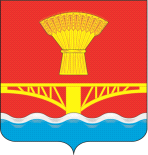 